Rencana TugasCatatan:RAE akan sama untuk kelas Pararel bila Tugas dilakukan dengan bentuk yang sama RAE akan menjadi tidak sama untuk kelas Pararel, bila bentuk yang berbedaCatatan:Rencana Tugas untuk menyelesaikan soal, dapat digabung menjadi satu dokumen – dengan menuliskan secara lengkap pada baris “Judul Tugas”: Contoh:Tugas 1: menyelesaiakan 5 soal materi 1Tugas 2: menyelesaikan 3 soal materi 2dst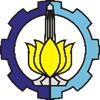 INSTITUT TEKNOLOGI SEPULUH NOPEMBERFAKULTAS ….DEPARTEMEN ….INSTITUT TEKNOLOGI SEPULUH NOPEMBERFAKULTAS ….DEPARTEMEN ….INSTITUT TEKNOLOGI SEPULUH NOPEMBERFAKULTAS ….DEPARTEMEN ….INSTITUT TEKNOLOGI SEPULUH NOPEMBERFAKULTAS ….DEPARTEMEN ….INSTITUT TEKNOLOGI SEPULUH NOPEMBERFAKULTAS ….DEPARTEMEN ….INSTITUT TEKNOLOGI SEPULUH NOPEMBERFAKULTAS ….DEPARTEMEN ….RENCANA TUGAS MAHASISWARENCANA TUGAS MAHASISWARENCANA TUGAS MAHASISWARENCANA TUGAS MAHASISWARENCANA TUGAS MAHASISWARENCANA TUGAS MAHASISWARENCANA TUGAS MAHASISWAMATA KULIAHTuliskan nama MKTuliskan nama MKTuliskan nama MKTuliskan nama MKTuliskan nama MKTuliskan nama MKKODETuliskan Kode MKTuliskan Kode MKsksTuliskan sksSEMESTERTuliskan letak semDOSEN PENGAMPUTuliskan nama Dosen pengampuTuliskan nama Dosen pengampuTuliskan nama Dosen pengampuTuliskan nama Dosen pengampuTuliskan nama Dosen pengampuTuliskan nama Dosen pengampuBENTUK TUGASBENTUK TUGASBENTUK TUGASBENTUK TUGASBENTUK TUGASBENTUK TUGASBENTUK TUGASTuliskan bentuk MKContoh: mengerjakan soalMembuat makalahMendesain Mereview Jurnal….Tuliskan bentuk MKContoh: mengerjakan soalMembuat makalahMendesain Mereview Jurnal….Tuliskan bentuk MKContoh: mengerjakan soalMembuat makalahMendesain Mereview Jurnal….Tuliskan bentuk MKContoh: mengerjakan soalMembuat makalahMendesain Mereview Jurnal….Tuliskan bentuk MKContoh: mengerjakan soalMembuat makalahMendesain Mereview Jurnal….Tuliskan bentuk MKContoh: mengerjakan soalMembuat makalahMendesain Mereview Jurnal….Tuliskan bentuk MKContoh: mengerjakan soalMembuat makalahMendesain Mereview Jurnal….JUDUL TUGASJUDUL TUGASJUDUL TUGASJUDUL TUGASJUDUL TUGASJUDUL TUGASJUDUL TUGASTuliskan judul Tugas, contoh:Tugas-3: Menyelesaikan soal – materi … secara mandiriTugas-5: Menyusun makalah secara berkelompokTugas- 8: Mendesain … secara berkelompokTuliskan judul Tugas, contoh:Tugas-3: Menyelesaikan soal – materi … secara mandiriTugas-5: Menyusun makalah secara berkelompokTugas- 8: Mendesain … secara berkelompokTuliskan judul Tugas, contoh:Tugas-3: Menyelesaikan soal – materi … secara mandiriTugas-5: Menyusun makalah secara berkelompokTugas- 8: Mendesain … secara berkelompokTuliskan judul Tugas, contoh:Tugas-3: Menyelesaikan soal – materi … secara mandiriTugas-5: Menyusun makalah secara berkelompokTugas- 8: Mendesain … secara berkelompokTuliskan judul Tugas, contoh:Tugas-3: Menyelesaikan soal – materi … secara mandiriTugas-5: Menyusun makalah secara berkelompokTugas- 8: Mendesain … secara berkelompokTuliskan judul Tugas, contoh:Tugas-3: Menyelesaikan soal – materi … secara mandiriTugas-5: Menyusun makalah secara berkelompokTugas- 8: Mendesain … secara berkelompokTuliskan judul Tugas, contoh:Tugas-3: Menyelesaikan soal – materi … secara mandiriTugas-5: Menyusun makalah secara berkelompokTugas- 8: Mendesain … secara berkelompokSUB CAPAIAN PEMBELAJARAN MATA KULIAHSUB CAPAIAN PEMBELAJARAN MATA KULIAHSUB CAPAIAN PEMBELAJARAN MATA KULIAHSUB CAPAIAN PEMBELAJARAN MATA KULIAHSUB CAPAIAN PEMBELAJARAN MATA KULIAHSUB CAPAIAN PEMBELAJARAN MATA KULIAHSUB CAPAIAN PEMBELAJARAN MATA KULIAHTuliskan Sub CP MK yang akan dicapai melalui Tugas = Kolom( 2) RPSTuliskan Sub CP MK yang akan dicapai melalui Tugas = Kolom( 2) RPSTuliskan Sub CP MK yang akan dicapai melalui Tugas = Kolom( 2) RPSTuliskan Sub CP MK yang akan dicapai melalui Tugas = Kolom( 2) RPSTuliskan Sub CP MK yang akan dicapai melalui Tugas = Kolom( 2) RPSTuliskan Sub CP MK yang akan dicapai melalui Tugas = Kolom( 2) RPSTuliskan Sub CP MK yang akan dicapai melalui Tugas = Kolom( 2) RPSDISKRIPSI TUGASDISKRIPSI TUGASDISKRIPSI TUGASDISKRIPSI TUGASDISKRIPSI TUGASDISKRIPSI TUGASDISKRIPSI TUGASTuliskan penjabaran pelakasanaan tugasContoh:Mahasiswa menyelesaikan 5 soal ttg materi / bahan kajian ...Mahasiswa menyusun laporan secara berkolempok, setiap kelompok = ... mahasiswaTuliskan penjabaran pelakasanaan tugasContoh:Mahasiswa menyelesaikan 5 soal ttg materi / bahan kajian ...Mahasiswa menyusun laporan secara berkolempok, setiap kelompok = ... mahasiswaTuliskan penjabaran pelakasanaan tugasContoh:Mahasiswa menyelesaikan 5 soal ttg materi / bahan kajian ...Mahasiswa menyusun laporan secara berkolempok, setiap kelompok = ... mahasiswaTuliskan penjabaran pelakasanaan tugasContoh:Mahasiswa menyelesaikan 5 soal ttg materi / bahan kajian ...Mahasiswa menyusun laporan secara berkolempok, setiap kelompok = ... mahasiswaTuliskan penjabaran pelakasanaan tugasContoh:Mahasiswa menyelesaikan 5 soal ttg materi / bahan kajian ...Mahasiswa menyusun laporan secara berkolempok, setiap kelompok = ... mahasiswaTuliskan penjabaran pelakasanaan tugasContoh:Mahasiswa menyelesaikan 5 soal ttg materi / bahan kajian ...Mahasiswa menyusun laporan secara berkolempok, setiap kelompok = ... mahasiswaTuliskan penjabaran pelakasanaan tugasContoh:Mahasiswa menyelesaikan 5 soal ttg materi / bahan kajian ...Mahasiswa menyusun laporan secara berkolempok, setiap kelompok = ... mahasiswaMETODE PENGERJAAN TUGASMETODE PENGERJAAN TUGASMETODE PENGERJAAN TUGASMETODE PENGERJAAN TUGASMETODE PENGERJAAN TUGASMETODE PENGERJAAN TUGASMETODE PENGERJAAN TUGASTuliskan tahapan dalam pelaksanaan Tugas, khususnya yang berbentuk:DesainPenyusunan LaporanPenyusunan makalahReview Jurnal...Tuliskan tahapan dalam pelaksanaan Tugas, khususnya yang berbentuk:DesainPenyusunan LaporanPenyusunan makalahReview Jurnal...Tuliskan tahapan dalam pelaksanaan Tugas, khususnya yang berbentuk:DesainPenyusunan LaporanPenyusunan makalahReview Jurnal...Tuliskan tahapan dalam pelaksanaan Tugas, khususnya yang berbentuk:DesainPenyusunan LaporanPenyusunan makalahReview Jurnal...Tuliskan tahapan dalam pelaksanaan Tugas, khususnya yang berbentuk:DesainPenyusunan LaporanPenyusunan makalahReview Jurnal...Tuliskan tahapan dalam pelaksanaan Tugas, khususnya yang berbentuk:DesainPenyusunan LaporanPenyusunan makalahReview Jurnal...Tuliskan tahapan dalam pelaksanaan Tugas, khususnya yang berbentuk:DesainPenyusunan LaporanPenyusunan makalahReview Jurnal...BENTUK DAN FORMAT LUARANBENTUK DAN FORMAT LUARANBENTUK DAN FORMAT LUARANBENTUK DAN FORMAT LUARANBENTUK DAN FORMAT LUARANBENTUK DAN FORMAT LUARANBENTUK DAN FORMAT LUARANTulisakan bentuk dan format luaran, khusus untuk tugas berbentuk:DesainPenyusunan LaporanPenyusunan makalahReview JurnalDan lain yang setaraTulisakan bentuk dan format luaran, khusus untuk tugas berbentuk:DesainPenyusunan LaporanPenyusunan makalahReview JurnalDan lain yang setaraTulisakan bentuk dan format luaran, khusus untuk tugas berbentuk:DesainPenyusunan LaporanPenyusunan makalahReview JurnalDan lain yang setaraTulisakan bentuk dan format luaran, khusus untuk tugas berbentuk:DesainPenyusunan LaporanPenyusunan makalahReview JurnalDan lain yang setaraTulisakan bentuk dan format luaran, khusus untuk tugas berbentuk:DesainPenyusunan LaporanPenyusunan makalahReview JurnalDan lain yang setaraTulisakan bentuk dan format luaran, khusus untuk tugas berbentuk:DesainPenyusunan LaporanPenyusunan makalahReview JurnalDan lain yang setaraTulisakan bentuk dan format luaran, khusus untuk tugas berbentuk:DesainPenyusunan LaporanPenyusunan makalahReview JurnalDan lain yang setaraINDIKATOR DAN BOBOT PENILAIANINDIKATOR DAN BOBOT PENILAIANINDIKATOR DAN BOBOT PENILAIANINDIKATOR DAN BOBOT PENILAIANINDIKATOR DAN BOBOT PENILAIANINDIKATOR DAN BOBOT PENILAIANINDIKATOR DAN BOBOT PENILAIANTuliskan indikator dari hasil tugas yang menunjukkan sub cp mk tercapai dan bobot penilaian (diambilkan dari RPS  kolom 3 dan 8)Tuliskan indikator dari hasil tugas yang menunjukkan sub cp mk tercapai dan bobot penilaian (diambilkan dari RPS  kolom 3 dan 8)Tuliskan indikator dari hasil tugas yang menunjukkan sub cp mk tercapai dan bobot penilaian (diambilkan dari RPS  kolom 3 dan 8)Tuliskan indikator dari hasil tugas yang menunjukkan sub cp mk tercapai dan bobot penilaian (diambilkan dari RPS  kolom 3 dan 8)Tuliskan indikator dari hasil tugas yang menunjukkan sub cp mk tercapai dan bobot penilaian (diambilkan dari RPS  kolom 3 dan 8)Tuliskan indikator dari hasil tugas yang menunjukkan sub cp mk tercapai dan bobot penilaian (diambilkan dari RPS  kolom 3 dan 8)Tuliskan indikator dari hasil tugas yang menunjukkan sub cp mk tercapai dan bobot penilaian (diambilkan dari RPS  kolom 3 dan 8)JADWAL PELAKSANAANJADWAL PELAKSANAANJADWAL PELAKSANAANJADWAL PELAKSANAANJADWAL PELAKSANAANJADWAL PELAKSANAANJADWAL PELAKSANAANTuliskan jadwal pelaksanaan khusus untuk tugas yang membutuhkan waktu lebih dari 1 minggu (bentuk tugas desain, penyusunan laporan, penyusunan makalah, review jurnal, dll)Tuliskan jadwal pelaksanaan khusus untuk tugas yang membutuhkan waktu lebih dari 1 minggu (bentuk tugas desain, penyusunan laporan, penyusunan makalah, review jurnal, dll)Contoh:Pengumpulan Nama obyek desain: 1 April 2020Pengumpulan data obyek desain: ...Pengumpulan Prosedur desain:......Pengumpulan laporan hasil desain: ...Contoh:Pengumpulan Nama obyek desain: 1 April 2020Pengumpulan data obyek desain: ...Pengumpulan Prosedur desain:......Pengumpulan laporan hasil desain: ...Contoh:Pengumpulan Nama obyek desain: 1 April 2020Pengumpulan data obyek desain: ...Pengumpulan Prosedur desain:......Pengumpulan laporan hasil desain: ...Contoh:Pengumpulan Nama obyek desain: 1 April 2020Pengumpulan data obyek desain: ...Pengumpulan Prosedur desain:......Pengumpulan laporan hasil desain: ...Contoh:Pengumpulan Nama obyek desain: 1 April 2020Pengumpulan data obyek desain: ...Pengumpulan Prosedur desain:......Pengumpulan laporan hasil desain: ...DAFTAR RUJUKANDAFTAR RUJUKANDAFTAR RUJUKANDAFTAR RUJUKANDAFTAR RUJUKANDAFTAR RUJUKANDAFTAR RUJUKANTuliskan reff yang dapat digunakan untuk menyelesaikan TugasContoh:Buku ..., halaman ....Jurnal.....Laporan hasil penelitian ....Tuliskan reff yang dapat digunakan untuk menyelesaikan TugasContoh:Buku ..., halaman ....Jurnal.....Laporan hasil penelitian ....Tuliskan reff yang dapat digunakan untuk menyelesaikan TugasContoh:Buku ..., halaman ....Jurnal.....Laporan hasil penelitian ....Tuliskan reff yang dapat digunakan untuk menyelesaikan TugasContoh:Buku ..., halaman ....Jurnal.....Laporan hasil penelitian ....Tuliskan reff yang dapat digunakan untuk menyelesaikan TugasContoh:Buku ..., halaman ....Jurnal.....Laporan hasil penelitian ....Tuliskan reff yang dapat digunakan untuk menyelesaikan TugasContoh:Buku ..., halaman ....Jurnal.....Laporan hasil penelitian ....Tuliskan reff yang dapat digunakan untuk menyelesaikan TugasContoh:Buku ..., halaman ....Jurnal.....Laporan hasil penelitian ....